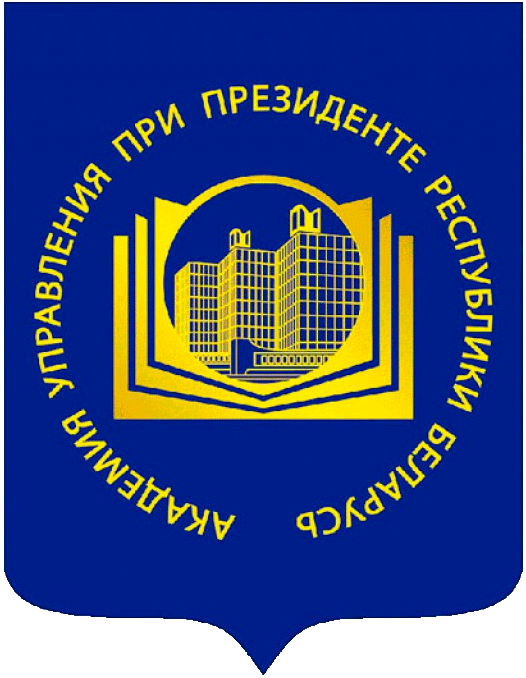 АКАДЕМИЯ УПРАВЛЕНИЯ ПРИ ПРЕЗИДЕНТЕ РЕСПУБЛИКИ БЕЛАРУСЬ  Институт государственной службыКафедра кадровой политики и психологии управленияИНФОРМАЦИОННОЕ ПИСЬМОУважаемые коллеги!6 марта 2024 года приглашаем Вас принять участие вIХ Международной научно-практической Интернет-конференции «ТЕОРИЯ И ПРАКТИКА КАДРОВОЙ ПОЛИТИКИ И ПСИХОЛОГИЧЕСКОГО СОПРОВОЖДЕНИЯ РУКОВОДЯЩИХ КАДРОВ»Цель конференции: обсуждение актуальных вопросов реализации государственной кадровой политики и психологии управления.Конференция проводится в заочной форме. Для участия в конференции приглашаются преподаватели, аспиранты, магистранты и руководители различных организаций. Материалы принимаются на русском, белорусском и английском языках.Планируемые направления в работе конференции:1. Актуальные вопросы реализации государственной кадровой политики.2. Психологическое сопровождение кадровой работы.3. Психология управления: актуальные проблемы и перспективы развития.4. Инновационные подходы к подготовке управленческих кадров в Республики Беларусь.5. Персональный бренд и самопрезентация государственного служащего.6. Цифровые подходы и компетенции в HR-сфере. 7. Методы и критерии оценки профессионального здоровья руководителя.8. Ценностные ориентации и профессиональная мотивация государственных служащих.УСЛОВИЯ УЧАСТИЯ В КОНФЕРЕНЦИИДля участия в конференции необходимо в срок до 28.02.2024 г. выслать на электронный адрес konf.pu@mail.ru1. Заявку (форма прилагается). В названии файла: фамилия и инициалы первого автора и слово «Заявка». Пример, «Иванов И.И. Заявка».2. Материалы для электронного сборника (оформленные в соответствии с требованиями). В названии файла: фамилия и инициалы первого автора и слово «Статья». Пример, «Иванов И.И. Статья».Материалы отправлять с обязательной пометкой в Теме письма «Участие в конференции ФИО». Пример, «Участие в конференции. Иванов Иван Иванович».При получении материалов Оргкомитет в течение 3 рабочих дней отправляет на адрес автора письмо с подтверждением получения материалов. Участников, не получивших подтверждения, просьба продублировать материалы. Материалы, не соответствующие указанным требованиям к оформлению, к участию в конференции не допускаются.Обращаем внимание, что все присланные материалы проходят проверку в системе Антиплагиат. Рекомендуемый процент оригинальности текста – не менее 60 %.Адрес оргкомитета конференции: г. Минск, ул. К. Маркса, 22, каб. 608, Академия управления при Президенте Республики Беларусь,Институт государственной службы, кафедра кадровой политики и психологии управления, тел.: +37517 2295294; +37517 2295361.эл. адрес: konf.pu@mail.ruЗаявка для участия в Девятой конференции«Теория и практика кадровой политики и психологического сопровождения руководящих кадров»ТРЕБОВАНИЯ К МАТЕРИАЛАМ:Статья должна быть написана на актуальную тему и содержать результаты глубокого самостоятельного исследования.Материалы будут напечатаны в авторской редакции. Ответственность за содержание, достоверность и оригинальность информации несут сами авторы.Требования к оформлению:– на первой строке – заглавными буквами пишется название статьи, выравнивание по центру,– следующая строка – пробел,– на третьей строке справа курсивом полужирным шрифтом без переноса печатаются инициалы и фамилия автора (авторов),– на четвертой строке – курсивом курс, направление обучения для магистрантов/аспирантов или научная степень звание для остепененных участников,– на следующей строке магистранты/аспиранты указывают: ученая степень, звание, фамилия и инициалы руководителя (Пример: руководитель: доктор психологических наук, профессор Иванов В.В.) – выравнивание по правому краю),– далее все участники указывают организацию (место работы / учебы), а затем на следующей строке – город и страну,– далее через одну строку размещается текст статьи. ОБРАЗЕЦ ОФОРМЛЕНИЯ материаловДля магистрантов и аспирантов:НАЗВАНИЕ тезисовИ.И. Петровмагистрантруководитель:доктор психологических наук, профессор Иванов В.В.,Белорусский государственный университет,г. Минск, Республика БеларусьТекст. Текст. Текст. Текст. Текст. «Цитата» [1, с. 35]. Текст. Текст. Текст. Текст.Литература:ЛитератураЛитератураДля участников с научной степенью:НАЗВАНИЕ тезисовИ.И. Петровкандидат психологических наук, доцент, Белорусский государственный университет,г. Минск, Республика БеларусьФамилия ИмяОтчествоE-mailМесто учебы (работы) (полностью, без сокращений)ДолжностьУченая степень, званиеНаучный руководитель (для магистрантов и аспирантов)ФИО (полностью), ученая степень, званиеСтрана, городКонтактный телефон (с кодом города, оператора)Название статьиВ рамках какого направления Вы хотите опубликовать свою статьюОбъем статьидо 3-х листов для магистрантов и аспирантов;до 5-х листов для кандидатов наук, докторов наукФормат текстаMicrosoft Word (*.doc, *.docx), набирается без макросов и без переносовМежстрочный интервалодинарныйАбзацный отступ1,25 смПоля верхнее, нижнее, левое, правое по 20 мм;Шрифтразмер (кегль) – 14;Тип шрифта: Times New RomanВыравнивание текстапо ширинеСписок литературы и постраничные ссылкиИспользованная литература оформляется в алфавитном порядке в конце текста под названием «Литература». В тексте ссылки обозначается квадратными скобками с указанием порядкового номера источника по списку. Номера цитируемых страниц следуют после запятой, например: [3, с. 111]. Сведения о каждом источнике необходимо оформлять строго в соответствии с требованиями ВАК РБ.Рисунки и таблицыВставляются в текст четкими, черно-белыми. На все рисунки и таблицы должны быть ссылки в тексте.Название и номера рисунков указываются под ними, выравнивание по центру, например: Рисунок 1 – Стили управленияНазвания и номера таблиц – над таблицами без абзацного отступа, например: Таблица 1 – Типология конфликтов.ФормулыВыполняются только в редакторе формул, выравнивание по центру, кегль – 14, нумерация формул (при наличии на неё ссылки в тексте) справа в скобках; отсканированные формулы не допускаются.